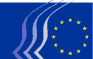 Euroopa Majandus- ja SotsiaalkomiteeBrüssel, 24. märts 2017SisukordIstungjärgul võeti vastu järgmised arvamused.MAJANDUSJUHTIMINE / FINANTSVAHENDID / MAKSUSTAMINETopeltmaksustamisega seotud vaidluste 
lahendamise mehhanismide parandamineRaportöör:	Krister Andersson (tööandjate rühm – SE)Viide:	COM(2016) 686 final – 2016/0338 (CNS) - EESC-2016-06092-00-00-AC-TRAPõhipunktid:Euroopa Majandus- ja Sotsiaalkomiteeväljendab heameelt nõukogu direktiivi käsitleva komisjoni ettepaneku üle, mille eesmärk on parandada topeltmaksustamisega seotud vaidluste lahendamise mehhanisme ELis.nõustub komisjoniga, et topeltmaksustamine on üks suuremaid ühtse turu maksutõkkeid.tunnistab, et topeltmaksustamise kõrvaldamine ei ole iseenesest piisav maksustamise valdkonnas võrdsete tingimuste loomiseks.on rahul, et kavandatud direktiiviga lisatakse lõigud suunatud rakendamise kohta, et käsitleda peamisi kindlakstehtud puudujääke ELi vahekohtu konventsioonis.tervitab ka asjaolu, et liikmesriikidele võimaldatakse paindlikkust leppida iga juhtumi puhul eraldi kahepoolselt kokku alternatiivsetes vaidluste lahendamise mehhanismides.rõhutab siinkohal kõnealuse ettepaneku rakendamise kiireloomulisust.Kontaktisik: Jüri Soosaar		(Tel: 00 32 2 546 9628 - e-post: juri.soosaar@eesc.europa.eu )Erimeetmed loodusõnnetuste tagajärjel kannatavate liikmesriikide abistamiseksRaportöör:	Pietro Vittorio Barbieri (eri elualade rühm – IT)Viide:	COM(2016) 778 final – 2016/0384 (COD)	EESC-2017-00042-00-00-AC-TRAPõhipunktid:Euroopa Majandus- ja Sotsiaalkomitee kiidab heaks komisjoni ettepaneku, mis käsitleb erimeetmeid loodusõnnetustest mõjutatud liikmesriikide täiendavaks abistamiseks.Komitee toetabkavatsust luua rakenduskava raames eraldi prioriteetne suund ERFist toetatavatele ülesehitusmeetmetele ilma vajaduseta riiklikuks kaasrahastamiseks;kulude rahastamiskõlblikkuse perioodi pikendamist;ettepanekut lubada liikmesriigil, kes oli juba lisanud oma sekkumismeetmed komisjonile esitatud eelmisesse maksetaotlusse, teha vajalikud ümberkorraldused järgmise maksetaotluse jaoks;Samas peab komitee vajalikuks käivitada fondi täiendav läbivaatamine, et paremini määratleda selle kohaldamisala, ning leiab, et fond on oluline märk Euroopa solidaarsusest ja et seda tuleks ELi kodanike seas rohkem propageerida.Kontaktisik: 	Helena Polomik		(Tel: 00 32 2 546 9063 - e-post: Helena.polomik@eesc.europa.eu)Euroopa Majandus- ja Sotsiaalkomitee arvamus„Euroopa Jätkusuutliku Arengu Fondi (EFSD) tagatise ja EFSD tagatisfondi loomine“Raportöör:	Jan Simons (tööandjate rühm – NL)Viide:	COM(2016) 586 finalPõhipunktid:Euroopa Majandus-ja Sotsiaalkomitee tervitab Euroopa välisinvesteeringute kava loomist ja ettepanekut Euroopa Parlamendi ja nõukogu määruse kohta, milles käsitletakse Euroopa Jätkusuutliku Arengu Fondi (EFSD) ning millega luuakse EFSD tagatis ja EFSD tagatisfond, kui samme õiges suunas, et tegeleda ebaseadusliku rände algpõhjustega. Vaesuse kaotamine on samuti eesmärk, millele EFSD peaks keskenduma. Komitee kutsub üles pöörama erilist tähelepanu olukorra lahendamisele riikides, mis on rände põhilised lähteriigid ja kus majanduslikud, sotsiaalsed ja julgeoleku alased tingimused on viinud majandusliku laostumiseni ja vaesuse hüppelise kasvuni kõigi jätkusuutliku arengu jõupingutuste nurjumise tõttu.Komitee viitab oma varasematele arvamustele, kus ta on rõhutanud vajadust kaasata arengusse erasektor tingimusel, et selline areng on kooskõlas säästva arengu eesmärkidega ning et erasektor austab põhilisi majanduslikke, keskkonnaalaseid ja sotsiaalseid õigusi, Rahvusvahelise Tööorganisatsiooni konventsioonide põhipunkte ja inimväärse töö tagamise suuniseid. See peaks kehtima ka EFSD poolt rahastatud investeerimisprojektide kohta.Komitee leiab, et ettepanek EFSD kohta on kooskõlas tema soovitusega kasutada arenguabi korrutustegurina, et kombineerida erakapitali investeeringutega arengumaadesse ning siduda neid selgesti määratletud eesmärkidega nagu rohkemate ja paremate töökohtade loomine, tootmiskvaliteedi parandamine ning juhtimisalase oskusteabe viimine erasektorisse.Komitee kutsub komisjoni üles uurima ja analüüsima Euroopa investeerimiskava ja Euroopa Strateegiliste Investeeringute Fondi kogemusi, et vältida vajakajäämisi ja takistusi, võttes arvesse, et olukorrad EFSDga kaetud partnerriikides on palju keerulisemad kui ELi liikmesriikides.Komitee tervitab koostöö koordineerimist ja juhtimist EFSD strateegianõukogu poolt, milles peaksid olema esindatud kõik asjaomased institutsioonid ja organid. Võttes arvesse kodanikuühiskonna asendamatut rolli arengukoostöös, soovib komitee, et talle antaks strateegianõukogus vaatlejastaatus, ja soovitab kaasata partnerriikide kodanikuühiskonna organisatsioonide esindajaid otsustamisprotsessi, sh konkreetsete projektide ettevalmistamisse.Komitee soovitab investoritele loodava ühtse kontaktpunkti puhul mitte piirduda investeerimisega seotud teemadega, vaid teha kontaktpunktile ülesandeks ka juhendada ja anda igakülgset vajalikku teavet ja kontakte neile, kes sooviksid tegeleda arengumeetmetega.Komitee soovitab lisada määrusesse kohustus pikendada EFSD ja tagatise kehtivust ka 2020. aastast edasi, pärast rakendamise tulemuste hindamist, ning kutsub komisjoni, nõukogu ja Euroopa Parlamenti üles seda mitmeaastase finantsraamistiku koostamisel arvesse võtma.Kontaktisik:Tzonka Iotzova	(Tel: 32 2 546 8978 – e-post: tzonka.iotzova@eesc.europa.eu)Euroala majanduspoliitika (2017)Raportöör:	Javier Doz Orrit (töötajate rühm – ES)Kaasraportöör: 	Petr Zahradník (tööandjate rühm – CZ)Viide:	COM(2016) 726 final ja COM(2016) 727 final	EESC-2016-05954-00-00-AC-TRAPõhipunktid:Komitee toetab Euroopa Komisjoni soovitust positiivse eelarvepoliitika kohta euroalal, mis austab ka pikaaegseid jätkusuutlikkuse eesmärke.Komitee innustab Euroopa Komisjoni võimaldama avaliku sektori investeeringute olulist suurendamist, mida kindlaksmääratud tingimustel ei tuleks stabiilsuse ja kasvu pakti eelarvepuudujäägi eesmärkide arvestamisel arvesse võtta.Komitee väljendab heameelt selle üle, et tuginetakse olemasolevale investeerimiskavale, mis peaks tagama, et rahalised vahendid suunatakse asjakohaselt riikidesse, kus investeeringud on eriti tõsiselt langenud.Komitee kiidab heaks Euroopa Komisjoni nõudmise sümmeetrilise kohandamise osas, mida peaksid jagama nii jooksevkonto puudujäägi kui ka ülejäägiga liikmesriigid.Struktuurireformide prioriteetne eesmärk peaks olema tootlikkuse kasv. Need peaksid tagama tootlikkuse kasvu õiglase jaotamise, et tagada nõudluse ja pakkumise tugevam paranemine.Sotsiaalse ja kodanikuühiskonna dialoogi tugevdamisel ja edendamisel nii liikmesriigi kui ka euroala tasandil on väga tähtis, et lepitaks kokku sellistes poliitikameetmetes, mis on vajalikud taastumise ja pikaajalise majandusliku jätkusuutlikkuse jaoks, ning rakendataks neid edukalt.Samuti aitavad stabiilsuse ja kasvu pakti eesmärkide saavutamisele kaasa tulemuslikud meetmed rahapesu, maksurikkumiste, maksuparadiiside kasutamise ja liikmesriikide vahelise ebaõiglase maksukonkurentsi vastu.Komitee toetab Euroopa hoiuste tagamise skeemi loomist ja kutsub üles kiirendama pangandusliidu ühtse kriisilahendusfondi ühise kaitsemeetme loomist.Komitee toetab majandus- ja rahaliidu lõpuleviimise algatusi, sealhulgas tugevat Euroopa sotsiaalõiguste sammast, rohkem eelarvealast paindlikkust ja eelarvesuutlikkust euroala jaoks koos Euroopa rahandusametiga.Komitee nõuab liikmesriikide selget kohustust rakendada poliitikasuundi, milles nad nõukogu tasandil kokku lepivad, vältides sellega ebakindlust ja luues soodustava investeerimiskeskkonna.Kontaktisik: 	Alexander Alexandrov		(Tel 00 32 2 546 9805 - e-post: Alexander.Alexandrov@eesc.europa.eu)2017. aasta majanduskasvu analüüsRaportöör:	Etele Baráth (eri elualade rühm – HU)Viide:	SC/046 EESC-2016-05339-00-01-PAC-TRAEuroopa Majandus- ja Sotsiaalkomitee kiidab heaks komisjoni 2017. aasta majanduskasvu analüüsis esitatud prioriteedid.Euroopa poolaastat peetakse heaks vahendiks uute edusammude tegemiseks eri poliitikavaldkondades ja reformimisel, tuues kaasa majanduse taastamise ja tööhõive. 2017. aasta majanduskasvu analüüsis on välja toodud kõige pakilisemad majanduslikud ja sotsiaalsed prioriteedid, millele on lisatud konkreetsed soovitused, kuid komitee suhtub äärmise tõsidusega stabiilsuse ja kasvu pakti nõuete ning euroala eelarvepoliitika kujundamisel riigi tasandil kohaldatavate riigipõhiste soovituste negatiivsetesse aspektidesse.Komitee kiidab põhimõtteliselt heaks 2017. aasta majanduskasvu analüüsis esitatud ülesanded ning ülesannete jaotuse komisjoni ja liikmesriikide vahel. Ta kordab oma ettepanekut Euroopa poolaasta mitmekesistamise kohta, mis esitati juba 2016. aasta majanduskasvu analüüsis. Lisaks investeeringute suurendamisele, struktuurireformidele ja makromajandusliku tasakaalu tugevdamisele kuuluvad SKPd täiendavate näitajate (sotsiaalsed, keskkonnaalased ja jätkusuutlikkuse eesmärgid) osas tehtavad edusammud peamiste sihtide hulka.Komitee peab hädavajalikuks koostada selge ja kõikehõlmav poliitiliste ja strateegiliste suuniste kokkuvõte, mis hõlmab lähitulevikku ja pikemat perspektiivi. On oluline tagada, et Junckeri komisjoni seatud prioriteedid ning strateegial „Euroopa 2020“ põhinevad 2030. aasta eesmärgid, mis hõlmavad ka kestliku arengu vallas ees seisvaid väljakutseid, määraksid üheskoos kindlaks arenguprotsesside käigu.Üks majanduskasvu aastaanalüüsi ülesandeid peab ühelt poolt olema traditsioonilise, praegu vahehindamisel oleva ühtekuuluvuspoliitika ja selle rahastamise (Euroopa struktuuri- ja investeerimisfondid) ning teiselt poolt uute investeerimisvahendite (Euroopa Strateegiliste Investeeringute Fond) vahelise kooskõla hindamine.Kontaktisik:	Jakob Andersen	(Tel.: 00 32 2 546 9258 – e-post: jakob.andersen@eesc.europa.eu)Pangandussektori reform: võlausaldajate hierarhia maksujõuetuse korralRaportöör:	Daniel Mareels (tööandjate rühm – BE)Viide:	COM(2016) 853 final – 2016/0363 (COD)	EESC-2017-00002-00-00-AC-TRAPõhipunktid:Euroopa Majandus- ja Sotsiaalkomiteetervitab komisjoni ettepanekut pankade finantsseisundi taastamise ja kriisilahenduse direktiivi (BRRD) muutmiseks, et kehtestada tagamata võlainstrumentide ühtlustatud riikliku järjestus maksejõuetusmenetluses.tuletab meelde oma juba varem väljendatud seisukohta, et põhimõttelise tähtsusega on see, et pangakriisi tekkimisel kasutataks esmajärjekorras aktsionäride ja teiste võlausaldajate erakapitali (nn kohustuste ja nõudeõiguste teisendamine), et ei oleks vaja kasutada valitsuse ja maksumaksjate vahendeid.väljendab kartust, et hiljutised arengud, mille tulemusena liikmesriigid koostavad selles valdkonnas ise reegleid, võivad endaga kaasa tuua probleeme ning kutsub üles kehtestama ELi tasandil ühtlustatud lähenemisviisi, nii et kõikjal kehtiksid ühed ja samad pankade finantsseisundi taastamise ja kriisilahenduse direktiivi reeglid. See hoiab ära ka soovimatu konkurentsi turul.Peab ühtlustatud lähemisviisi oluliseks, et saavutada asutuste ja liikmesriikide vahel võrdsemad tingimused ja vähendada riske finantssektoris.avaldab heameelt selle üle, et ettepanekuga muudetakse kriisilahenduskord tugevamaks ning samas parandatakse ja kiirendatakse selle praktilist kasutamist.leiab, et uued eeskirjad peaksid lihtsustama ja suurendama üksnes kavandatud tagamata võlainstrumentide emissioone nii palju kui võimalik, vaid pakkuma kõigile osapooltele, k.a investoritele, võimalikult suurt selgust ja õiguskindlust.toetab väljapakutud lähenemisviisi, mille kohaselt uut korda kohaldatakse ainult tagamata võlainstrumentide tulevastele emissioonidele.Kontaktisik: Gerald Klec		(Tel 00 32 2 546 9909 – e-post: gerald.klec@eesc.europa.eu)KESKKOND, PÕLLUMAJANDUS JA KALANDUSPõllumajandus kaubandusläbirääkimistesRaportöör:	Jonathan Peel (tööandjate rühm – UK)Põhipunktid:Osana 1994. aasta Uruguay vooru põllumajanduslepingust leppisid vastloodud WTO (mis asendas tolli- ja kaubanduskokkulepet) liikmed kokku, et 1999. aasta lõpuks algatatakse täiendavad läbirääkimised põllumajandustoodetega kauplemise reformiprotsessi jätkamiseks. 2001. aastal sai sellest nn integreeritud reformikavast omakorda Doha arengukava osa.Doha deklaratsiooni keskne osa oli nn ühtse paketi põhimõte, mille kohaselt ei ole mitte midagi kokku lepitud enne, kui on kokku lepitud kõiges. See saavutati siiski lõpuks 2013. aastal Balis kaubanduse lihtsustamise lepingu ja mitmete teiste kokkulepete abil, mida täiendasid Nairobis saavutatud konkreetsed põllumajanduskokkulepped.Kuigi Nairobi ministrite deklaratsioonis sätestatakse: „Märgime siiski, et põllumajanduse valdkonnas on tehtud palju vähem edusamme“, kirjeldas WTO peadirektor seal tehtud otsust kaotada eksporditoetused kui WTO 20 aasta olulisimat saavutust põllumajanduse vallas.Realistlikult vaadates on aga Doha protsess kui selline oma aja ära elanud ja vajab nüüd uut mõtlemist ja panust mitte üksnes tulevaste mitmepoolsete läbirääkimiste jaoks, vaid ka selleks, mida võiks kõige paremini saavutada kahepoolsel või piirkondlikul tasandil ilma üldpilti moonutamata.Kuid nagu komisjoni teatises „Kaubandus kõigile“ öeldi, on mitmepoolsus maailmakaubanduse keskne element ja peab jääma „ELi kaubanduspoliitika nurgakiviks“. WTO arendab ja rakendab maailmakaubanduse eeskirju ning tagab ülemaailmse kooskõla. On endiselt reaalne oht, et kahepoolsetes lepingutes võidakse sätestada kattuvad ja isegi vastuolulised eeskirjad.ELil on kaalu maailma suurima põllumajandustoodete eksportija ja importijana, teda ei nähta enam lepingupoolena, kes on põllumajanduse küsimuses kaitsepositsioonil, ta on näidanud üles püsivat huvi kaubanduse ja arengu vastu ning ennekõike näitas ta Nairobis oma suutlikkust mõelda uudselt ja tasakaalustatult.Kontaktisik:Arturo Iñiguez		(Tel: 00 32 2 546 87 68 – e-post: Arturo.Iniguez@eesc.europa.eu)Keskkonnaaruandluse menetlusnõuded (C kategooria arvamus)Viide:		EESC-2017-00680-00-00-AC-TRAPõhipunktid:Kuna komitee nõustub ettepaneku sisuga ning on kõnealuses küsimuses oma seisukohta juba väljendanud 18. detsembril 1990 vastu võetud arvamustes 1491/90, otsustas komitee esitada kõnealuse ettepaneku kohta pooldava arvamuse ning viidata eelnimetatud dokumendis väljendatud seisukohale.Kontaktisik:Cécile Laszlo		(Tel: 00 32 2 546 80 39 – e-post: Arturo.Iniguez@eesc.europa.eu)Programmi LIFE vahehindamine (Euroopa Komisjoni konsulteerimistaotluse alusel koostatud ettevalmistav arvamus)Raportöör:	Lutz Ribbe (eri elualad – DE)Viide:	EESC-2016-03894-00-00-AS-TRAPõhipunktid:Sektsiooni arvamuses märgitakse, et programmi LIFE ajavahemiku 2014–2020 korralikuks vahehindamiseks on jätkuvalt liiga vara, ent annab soovitusi alates 2014. aastast programmi lisatud uute elementide kohta (nn integreeritud projektid ja uued rahalised vahendid). Komitee kordab oma tugevat toetust iseseisvale rahastamisprogrammile, mis on mõeldud keskkonnakaitse, bioloogilise mitmekesisuse, ressursitõhususe jaoks.Arvamuse põhipunktid on järgmised.Viimasel 25 aastal on programm LIFE olnud Euroopa keskkonnapoliitika oluline osa, aidates kodanikele vahetult näidata ELi lisaväärtust. Samuti annab see panuse ELi keskkonnaalaste õigusaktide rakendamises tekkinud lünga kõrvaldamisse.Programm LIFE on osutunud paindlikuks vahendiks, mis on aja jooksul kohanenud uute piirangute ja väljakutsetega.Liiga sageli kasutatakse programmi LIFE selleks, et korvata meetmete ja poliitika tagajärgi, mis kahjustavad ELi looduskapitali ja bioloogilist mitmekesisust. Avalike asutuste vahel on vaja palju suuremat sidusust, tagamaks, et programmi LIFE meetmetest ei ole lihtsalt teiste meetmete parandusmeetmed.Praegune poliitika, mis seisneb Natura 2000 võrgustiku rahastamises esmajoones ELi regionaalarengu fondide ja samuti ühise põllumajanduspoliitika teise samba kaudu, ei ole rahuldav. Arvamuses tehakse ettepanek muuta seda poliitikat, suurendades märkimisväärselt programmi LIFE eelarvet ja eraldades sellest osa Natura 2000 võrgustikule.Arvamuses avaldatakse üldist toetust 2014. aastal programmile lisatud elementidele, mis on uus tõendus selle paindlikkuse kohta, ent nende korralikuks hindamiseks on jätkuvalt liiga vara.Projektide valiku kohta märgitakse arvamuses, et praegu kohaldatavad kaasrahastamise määrad takistavad sageli võimalikke taotlejaid, eriti vabaühenduste hulgas. Komisjoni kutsutakse üles kaaluma mõnel juhul kõrgeimaid kaasrahastamise määrasid.Võttes arvesse hiljutiste rahvusvaheliste läbirääkimiste edu näiteks kestliku arengu tegevuskava 2030 ja Pariisi kliimakokkuleppe puhul, rõhutatakse arvamuses, et programm LIFE peab täitma uusi ülesandeid ja seda tuleb pärast 2020. aastat laiendada, muu hulgas nt kliimamuutustega kohanemise valdkonnale.Komisjon palus nii Euroopa Majandus- ja Sotsiaalkomiteel kui ka Euroopa Regioonide Komiteel koostada programmi LIFE vahehindamise kohta ettevalmistavad arvamused. Euroopa Regioonide Komitee võttis asjassepuutuva arvamuse vastu oma viimasel täiskogu istungjärgul 8.–9. veebruaril.Kontaktisik:Fabien Porcher		(Tel.: 00 32 2 546 90 98– e-post: fabien.porcher@eesc.europa.eu)TRANSPORT / KOMMUNIKATSIOONTranspordi CO2-heite vähendamineRaportöör:	Stefan Back (tööandjate rühm – SE)Viide:	COM(2016) 501 final	EESC-2016-004961-00-00-AS-TRAPõhipunktid:Komitee toetab Euroopa vähese heitega liikuvuse strateegiat (strateegia), sealhulgas selle eesmärke ja meetodeid ning selle terviklikku lähenemisviisi, millega tagatakse sidusus transpordipoliitika ja teiste poliitikavaldkondade vahel. Komitee oleks soovinud selle lähenemisviisi edasiarendamist strateegia ja siseturu täiustamist käsitleva teatise vaheliste ühenduste näol. See kehtib ka digitaalmajanduse väljavaadete ning jagamis- ja ringmajanduse arendamise kohta. Komitee toonitab transpordimudelite arendamise võimalikke mõjusid ning juhib tähelepanu nende sotsiaalsetele tagajärgedele.Komitee väljendab heameelt tõhususe suurendamise meetmete ning mitmeliigilisuse edendamise ja vähesema heitega transpordiliikidele ülemineku ergutamise tähtsuse üle. Samuti väljendab ta heameelt selle üle, et tähelepanu pööratakse alternatiivkütustele. Komitee väljendab siiski kahetsust, et teatises ei käsitleta autoveoturule juurdepääsu parandamist ja suuremat energiatõhusust võimaldava Euroopa moodulsüsteemi kasutamist autorongide puhul. Komitee teeb komisjonile ettepaneku avaldada igal aastal transpordisektori heite tulemustabel.Komitee tervitab ka Eurovignette’i direktiivi läbivaatamise kava, kuid kordab, et oluline on tagada paindlikkus. Samuti rõhutab komitee, et oluline on tagada eri transpordiliikide võrdsed tingimused taristu- ja väliskulude osas, et tagada eri transpordiliikide õiglane konkurents.Lisaks toonitab komitee, et ülimalt oluline on taastada usaldus tootjate esitatavate sõidukite heitkoguste andmete vastu ning toetab selle tulemuse saavutamiseks kavandatud meetmeid. Komitee juhib tähelepanu vajadusele leida kaasrahastamislahendusi väikeprojektidele. Komitee tunnustab asjaolu, et strateegias peetakse oluliseks kodanikuühiskonna toetust, ning toob esile osalusdialoogi potentsiaali toetuse saamisel ja probleemide lahendamisel.Kontaktisik:Erika Paulinova(Tel 00 32 2 546 8457 - e-post: Erika.Paulinova@eesc.europa.eu)Euroopa ühendamise rahastu vahehindamine (Nutikad linnad)Raportöör:	Isabel Caño Aguilar (töötajate rühm – ES)Viide:	Teabearuanne (hindamine)	EESC-2016-05297-00-00-RI-TRAKomitee peab tervitatavaks toetust, mida antakse Euroopa ühendamise rahastust keskkonnahoidlikule ehk vähese CO2-heitega transpordile ja energeetiliselt jätkusuutlikele struktuuridele, ning tähelepanu, mida pööratakse haavatavusele energia vallas. Sellegipoolest soovib komitee rahastu käsutuses olevate vahendite suurendamist.Linna „kasutajate“ ehk kodanike, ettevõtjate, külastajate ja haldusasutuste vajadusi on võimalik rahuldada tänu digiteenuste ökosüsteemidele, mis tuginevad progressi võimaldavale materiaalsele ja immateriaalsele kvaliteetsele taristule. Sellise taristu rajamisel on oluline mõju ka majanduskasvule, tööhõivele ja tootlikkusele.Järgmise tootmise revolutsiooni (Next Production Revolution) all mõistetakse innovatsioonist sündivat üleminekunähtust, mis puudutab üha ulatuslikumalt kõiki tootmissektoreid. Järgmise tootmise revolutsiooniga seotud innovatsioon, mida tuleb juhtida selle tugeva mõju tõttu kodanike tööle ja elule, võib kujuneda lähiaastate heaolu ja majanduskasvu suurimaks allikaks. Sellisel juhul võib nutikatest linnadest ja piirkondadest (Smart Cities & Lands) saada kõige innovaatilisemate tootmis- ja tarbimismudelite häll eeldusel, et nad asetatakse majanduskasvu soodustavate poliitikameetmete keskmesse, millega suudetakse kiirendada järgmise kolme taristukategooria lähenemist:ultralairibatehnoloogia, andmed, andurid ja aktuaatorid;arukad võrgud sise- ja välisruumide jaoks, taastuvad energiaallikad, laadimispunktid;uuenduslik liikuvus ja logistika.Kontaktisik:Luca Giuffrida		(Tel: 00 32 2 546 92 9212 – e-post: LucaVenerando.Giuffrida@eesc.europa.eu)Euroopa ühendamise rahastu vahehindamine (Nutikad saared)Raportöör:	Meelis Joost (eri elualade rühm – EE)Viide:	Teabearuanne (hindamine)	EESC-2016-06455-00-00-RI-TRAPõhipunktid:Euroopa ühendamise rahastu vahehindamine on üks nendest hindamismenetlustest, mille raames komisjon konsulteerib komiteega.Euroopa ühendamise rahastu kavandati ühise rahastamisprogrammina üleeuroopaliste taristuvõrkude väljaehitamiseks transpordi, energeetika ja info- ja kommunikatsioonitehnoloogia (IKT) valdkonnas.Komiteel on hea meel võimaluse üle osaleda Euroopa ühendamise rahastu vahehindamises. Transport, energeetika ja IKT on ka komitee projekti „Nutikad saared“ keskmes. Seega põhineb komitee vastus nimetatud projektil, milles analüüsitakse 2015. ja 2016. aastal ELis toimunud teabekogumismissioonide käigus kogutud lähteandmeid.Kõnealuses teabearuandes tõstab komitee esile asjaolu, et saarte ühendamiseks mandriga ja omavahel on vaja väiksemaid projekte. Need projektid on olulised transpordi, energeetika ja IKT valdkonna jaoks.Lisaks kutsub komitee komisjoni üles pöörama erilist tähelepanu ELi saarte jõupingutustele, eeskätt neile, millega on võetud kasutustele nutikaid lahendusi. Paljude kavandamise etapis või rakendamisel olevad projektid vajavad tehnilist abi ja rahastamist.Mis puudutab IKTd, siis rõhutab komitee, et lairibaühendus ja tasuta WiFi-ühendus on Euroopa saarte kogukondade jaoks otsustava tähtsusega. Taskukohane lairibaühendus võimaldaks ulatuslikumalt kasutada nutikaid kaugtöö, e-kaubanduse ja hariduse vahendeid, nii et saarte elanikud saaksid oma kodusaarel edasi elada.Samuti rõhutab komitee, et saarte elanikele peaksid olema kättesaadavad taastuvad energiaallikad, nagu tuule-, maasoojus- ja loodete energia, ning energiatõhususe süsteemid, näiteks nutivõrgud, kütte- ja tänavavalgustus, ning nende kasutamist tuleks ergutada „Nutikate saarte“ projekti kokkuvõtte ja olemasolevate rahastamiskavade nimekirja levitamise teel.Komitee rõhutab ka, et säästva turismi edendamiseks on ülimalt oluline innovaatilise, ligipääsetava ja taskukohase mere- ja sisemaa transpordi võimaluste olemasolu. Saarte kogukondades tuleks laialdaselt levitada ka sellist kohalikku poliitikat nagu pehme liikuvus.Komitee soovitab kohalikel omavalitsustel kasutada taristuprojekte kavandades ja ellu viies interaktiivset lähenemist, mis kaasab elanikke ja kodanikuühiskonda. Sobiva mudelina tuleks esile tõsta paljudel Euroopa saartel kasutatavaid mitmetasandilise valitsemise vahendeid, näiteks SmileGov.Kontaktisik:Cédric Cabanne	(Tel: 00 32 2 546 9355 – e-post: cedric.cabanne@eesc.europa.eu)TÖÖSTUS / INNOVATSIOONAutotööstus uue paradigma künnisel?Raportöör:Georgi Stoev (tööandjate rühm – BG)Kaasraportöör:Monika Sitárová Hrusecká (2. kategooria –SK)Viide: 	CCMI/148 – EESC-2016-05295-00-00-RI- TRAPõhipunktid:Autotööstust ja selle väärtusahelat käsitlev komitee algatatud uuring oli ajendatud GEAR 2030 algatusest ja asjaomases sektoris toimuvatest muutustest. Eeldatakse, et elektrifitseerimise, digiteerimise, ühenduvuse ja liikuvusega seotud uued probleemid määratlevad traditsioonilise autotootmise struktuurilise muutuse.Mootorsõidukite tarneahelat mõjutavad neli suurt tehnoloogilist suunda: transpordi elektrifitseerimine ja selle CO2-heite vähendamine, tootmisprotsessi digitaliseerimine, automatiseeritud sõidukid ning võrku ühendatud autod kui osa uuest liikuvuse kontseptsioonist. 5G revolutsiooni, tööstuse 4.0 tehnoloogilised ja tarkvaraga seotud läbimurded, nagu uued materjalid, vesinikkütuseelemendid, infotehnoloogia, 3D-printimine jne võivad lähitulevikus nihutada tarneahelat pigem liikuvuse kui sõidukite müümise suunas. Automatiseeritud sõidukite jaoks reguleeriva raamistiku loomine ja teedetaristusse investeerimise innustamine võiksid ühtlustada õigusraamistiku tehnoloogia arenguga.Vältimatud struktuursed muutused avaldavad häirivat mõju olemasoleva väärtusahela kõikidele elementidele.Uued suundumused tekitavad juba raskusi sektori tööjõule ja alltöövõtuga tegelevatele VKEdele ning püüdlus saavutada vastutustundlik sotsiaalne üleminek nõuab ulatuslikumat sotsiaalset dialoogi tööandjate ja ametiühingute vahel.Komitee soovitab Euroopa Komisjonil koostada õiguslik ja reguleeriv raamistik, mis võimaldab toetuskavade kiiret kasutamist restruktureerimisprotsessis. Sektori jaoks uute oskuste seirekeskuste asutamine riiklikul tasandil toetaks sotsiaalset üleminekut, tööhõivet ja oskuste kavandamist riiklikul, piirkondlikul ja ettevõtete tasandil.Maksupoliitika koormust tuleks järk-järgult nihutada kütuseaktsiisilt teede, ökoloogia ja taristu maksustamisele.Autotööstuse olulisus Euroopa majanduse jaoks, uute tootmissuundumuste rakendamine ja tööhõivega seotud küsimuste pidev jälgimine vajab süsteemset järelevalvet, mis võiks teostada komitee alaline uurimisrühm.Kontaktisik:Amelia Munoz Cabezon			(Tel 00 32 2 546 8373 - e-post: Amelia.MunozCabezon@eesc.europa.eu)VÄLISSUHTEDEuroopa Majandus- ja Sotsiaalkomitee arvamus teemal „Euroopa rände tegevuskava alusel uue ELi ja kolmandate riikide partnerlusraamistiku loomine“Raportöör:Cristian Pîrvulescu (eri elualade rühm – RO)Arvamus:EESC-2016-06003-00-00-AS-TRAPõhipunktid:Euroopa Majandus- ja Sotsiaalkomitee on seisukohal, et Euroopa rände tegevuskava tuleks koostada nii, et võetaks täiel määral arvesse selle kohaldamisala humanitaarset mõõdet, ning EL ei tohiks unustada oma põhilisi kohustusi ja õiguslikult siduvaid eeskirju inimelude ja inimõiguste kaitsmise kohta, eelkõige mis puudutab inimesi, kes on ohus.Komitee toetab visiooni, mille eesmärk on rändeküsimuse pikaajaline käsitlus, milles keskendutakse rände algpõhjustele ning luuakse koostööl ja jagatud vastutusel põhinev dialoog kolmandate riikidega. Komitee toetab samuti sihipäraseid ja riigipõhiseid kokkuleppeid, milles austatakse täielikult inimõigusi. Paindlikkus loob õige väljavaate ning meetmete ja stiimulite kombinatsiooni.Ehkki vajadus poliitilise kooskõlastamise ja tõhustamise järele on selge, tundub, et rände tegevuskava on muutumas üldiseks poliitikasuunaks, mis tõrjub oma meetmeid ja eesmärke rakendades kõrvale muid poliitikavaldkondi (nt naabrus-, arengu- ja kaubanduspoliitika). Tunnistades rändepoliitika tähtsust, peab komitee sama tähtsaks ka muid poliitikavaldkondi, mille poole tasub püüelda, ning soovitab mitte kasutada osalemist rändepoliitikas eeltingimusena koostöö tegemisele teistes poliitikavaldkondades.Arvamuses rõhutatakse ka seda, et tuleks eristada koostöö puudumist kolmandate riikidega, mis tuleneb poliitilise tahte puudumisest, ja koostöö puudumist, mis tuleneb suutlikkuse ja vahendite puudumisest. Mõlema probleemiga tuleb tegeleda, kuid neid tuleb käsitleda eri vahenditega. Selleks et tagada jätkusuutlikkus ja vastupanuvõime, tuleks esmalt keskenduda suutlikkuse suurendamisele. Mingil juhul ei tohi tagasivõtmist ja piirikontrolle pidada abi andmise eeltingimuseks.Komitee tunnistab, et rände algpõhjuste käsitlemisel on keskne teema majandus, kuid ignoreerida ei tohiks ka stabiilsuse ja jõukuse poliitilist, institutsionaalset ja halduslikku mõõdet. Strateegiat tuleks korrigeerida nii, et see hõlmaks pühendunumat ja sihipärasemat tuge kolmes järgmises valdkonnas: konfliktide lahendamine ja riigi ülesehitamine, demokraatia ja inimõiguste edendamine ning kodanikuühiskonna väljaarendamine.Arvamuses juhitakse tähelepanu kodanikuühiskonna organisatsioonide olulisele rollile rändajate ja pagulaste ümberasustamise, reisimise ja vastuvõtmise muutmisel märkimisväärselt ohutumaks ja humaansemaks. Ettepanekus tuleks kaaluda nende tegevuse tähtsust ja selle toetamist, alates kohalikest organisatsioonidest päritolu- ja transiidiriikides kuni organisatsioonideni, mis osalevad päästeoperatsioonides ja haldavad vastuvõtmist ja integreerimist. Lisaks tuleks kodanikuühiskonna organisatsioonid kaasata kõigi rändehaldusega tegelevate pädevate asutuste tegevuse jälgimisse ja hindamisse.Kontaktisik:Georges-Henry Carrard		(Tel: 32 2 546 9593 – e-post: GeorgesHenry.Carrard@eesc.europa.eu)SOTSIAALKÜSIMUSEDKvaliteetne haridus kõigileRaportöör:	Benjamin Rizzo (eri elualade rühm – MT)Viide:	Põhipunktid:Oma ettevalmistavas arvamuses komiteenõuab, et majandus- ja riigivõlakriisiga toimetulemiseks kavandatud poliitika ei ohustaks hariduse ja koolituse kvaliteeti;soovib Euroopa fondide, esmajoones Euroopa Sotsiaalfondi ja programmi „Horisont 2020“ vahendite paremat kasutamist, et toetada kvaliteetset haridust ja koolitust, teadusuuringuid ja innovatsiooni;innustab ELi ja liikmesriike püüdlema kõigile mõeldud hariduse osas suurema koostoime ja kogu ELi hõlmava kooskõlastatud strateegia poole;rõhutab riiklikult rahastatud kvaliteetse hariduse ja koolituse tähtsust kõigi jaoks;soovitab investeerida õpetajate ja koolitajate kvalifikatsiooni parandamisse, tagada värbamisel sooline tasakaal ning pakkuda stabiilset tööd ning häid karjääritingimusi ja palku;soovitab innustada looma liite kõige erinevamate hariduselus osalejate vahel, kaasates haridusringkonnad tervikuna;toonitab, kuivõrd oluline on koolitada kodanikke inimõiguste, kodanike rolli ja Euroopa väärtuste tugevdamise alal kõigi haridusprogrammide raames;nõuab tugevamat toetust alusharidusele ning elukestvale õppele;tõstab esile vajaduse luua koolitusvõimalusi koolist väljalangenutele, madala kvalifikatsiooniga töötajatele ja võõrtöölistele, ning tunnustada mitteformaalse ja informaalse hariduse panust;soovib suuremat koostööd ettevõtete ning haridus- ja koolitussüsteemide vahel, et teha kindlaks vajadus oskuste järele ja toetada tööhõivet;soovitab parandada õppurite, akadeemikute, õpetajate, koolitajate ja teadlaste liikuvusvõimalusi kogu ELis, hõlmates ka mitteformaalsed süsteemid ning kutse- ja õpipoisiõppe.Kontaktisik:Maria Judite Berkemeier			(Tel.: 00 32 2 5469897 – e-post: mariajudite.berkemeier@eesc.europa.eu )Uus oskuste tegevuskavaRaportöör:		Indrė Vareikytė (eri elualade rühm – LT)Kaasraportöör:		Tatjana Babrauskienė (töötajate rühm – LT)Viide:		EESC-2016-04470-00-00-AS-TRAPõhipunktid:Komitee väljendab heameelt Euroopa uue oskuste tegevuskava üle, mille kohta komisjon ettepaneku tegi. Siiski leiab komitee, et on olemas vajadus veelgi innovatiivsemate lahenduste kasutuselevõtmise järele hariduse ja oskuste valdkonnas. Ei piisa üksikisikute aitamisest minimaalsete oskuste omandamisel ning on väga tähtis tagada, et oskuste garantiist saaks kindel vahend, mis aitab ja julgustab inimesi, et nad jõuaksid edasi ja saavutaksid oskuste kõrgeimad võimalikud tasemed.Komitee rõhutab, et küsimusi, nagu ulatuslikum osalemine tööturul, vastavus muutuvate, ebakindlate ja komplekssete tööturgude vajadustele ning võitlus vaesuse, ebavõrdsuse ja diskrimineerimise vastu ELis, saab korralikult käsitleda vaid siis, kui võetakse arvesse nendega seotud sotsiaalseid ja soolisi perspektiive.Komitee palub komisjonil esitada laiem ülevaade üldise haridus- ja koolitussüsteemi, tööhõive- ja sotsiaalsüsteemi ning nende üksikute meetmete toimimise ning vastastikuste kokkupuudete kohta, eriti sellistes küsimustes, mis on seotud kõrgemate haridustasemetega, elukestva õppe, piiriülese liikuvuse, ettevõtliku mõtteviisi, loovuse, innovatsiooni ning sotsiaalsete ja kultuuridevaheliste oskuste rolliga.Komitee väljendab kahetsust, et uues tegevuskavas puuduvad konkreetsed meetmed seoses mitteformaalse ja informaalse õppimisega. Samuti väljendab ta kahetsust selle üle, et ettevõtlusvaimu selle laiemas tähenduses ei rõhutata uues tegevuskavas eluks vajaliku oskusena, mis on kasulik kõigi üksikisikute jaoks.Komitee ei saa nõustuda sellega, et uue tegevuskava jõustamiseks ei ole ette nähtud uut rahastamist, ja on sügavalt veendunud, et olemasolevate rahastamisprogrammide parimast võimalikust kasutamisest ei piisa tegevuskava eesmärkide toetamiseks.Komitee soovitab tungivalt otsida muid lahendusi oskuste kiireks arendamiseks vajaliku rahastamise suurendamiseks, nt avaliku ja erasektori investeeringuid. Tuleks uurida mõnes ELi liikmesriigis kasutatavaid vahendeid, nagu palgalist õppepuhkust reguleerivaid kollektiivlepinguid.Lõpetuseks innustab komitee dialoogile sotsiaalpartnerite, teiste asjaomaste kodanikuühiskonna organisatsioonide ning organisatsioonide ja ettevõtetega, mis töötavad otseselt abisaajatega.Kontaktisik:Ana Dumitrache		(Tel.: 0032 2 546 8131 – e-post: ana.dumitrache@eesc.europa.eu)Rahastamise tõhusus / vaesuse ja sotsiaalse tõrjutuse vastu võitlemineRaportöör:	Krzysztof Balon (eri elualade rühm – PL)Viide:	EESC-2016-00747-00-00-AS-TRAPõhipunktid:Euroopa Majandus- ja SotsiaalkomiteeEuroopa Majandus- ja Sotsiaalkomitee pooldab integreeritud Euroopa fondi vaesuse ja sotsiaalse tõrjutuse vastu võitlemiseks, võttes aluseks senised kogemused enim puudust kannatavate isikute Euroopa abifondi ja Euroopa Sotsiaalfondi rakendamisel.Sellise fondi sekkumisel tuleks täielikult ära kasutada kodanikuühiskonna organisatsioonide kogemusi ja suutlikkust, andes neile juhtiva rolli programmitöös, rakendamises, järelevalves ja hindamises.Komitee usub, et Euroopa Komisjon peaks tulemuslikumalt jälgima Euroopa Sotsiaalfondi ning enim puudust kannatavate isikute Euroopa abifondi kasutamist liikmesriikides. Jälgimisse peaks tihedalt kaasama kodanikuühiskonna organisatsioone ning vaesust ja sotsiaalset tõrjutust kogevaid inimesi.Komitee arvates on otsustav tähtsus fonde haldavate riiklike asutuste ja partnerorganisatsioonide vahelisel koostööl. Komitee soovitab Euroopa Komisjonil kaaluda selliste miinimumnõuete olulist selgitamist, mida liikmesriigid peavad partnerluste rakendamisel täitma, ning puuduliku rakendamise korral sanktsioonide kehtestamist.Komitee pooldab vaesuse ja sotsiaalse tõrjutuse vastu võitlevate organisatsioonide Euroopa võrgustike tehnilise ja organisatsioonilise suutlikkuse parandamist.Komitee julgustab liikmesriike kasutama ulatuslikumalt üldisi toetusi, toetuste ümberjaotamist ja vajadusel mitterahalist abi samadel alustel nagu rahalist abi. Lisaks tuleks kontrollida, kas peaks kehtestama nõudmise, et suurem osa rakenduskavade raames kättesaadavatest vahenditest tuleb määrata väiksema eelarvega projektidele. See võimaldaks toetada kohalikult tegutsevaid organisatsioone ja eneseabirühmi.Komitee märgib, et ta on valmis looma väikese ajutise töörühma, kuhu kuuluvad komitee liikmed ja asjaomased Euroopa tasandi kodanikuühiskonna platvormid, mis aitaks paremini kooskõlastada Euroopa Sotsiaalfondi ja enim puudust kannatavate isikute Euroopa abifondi meetmeid vaesuse ja sotsiaalse tõrjutuse vastu võitlemiseks ning annaks panuse arutellu vaesuse ja sotsiaalse tõrjutuse vastu võitlemise tulevase integreeritud ELi fondi aluste üle. Komitee arvates on siinkohal tingimata vajalik koostöö Euroopa Regioonide Komiteega.Kontaktisik:Barbara Walentynowicz		(Tel: 00 32 2 546 82 8219 – e-post: barbara.walentynowicz@eesc.europa.eu)_____________22.–23. VEEBRUARI 2017. AASTA
 
TÄISKOGU ISTUNGJÄRK
 
KOKKUVÕTE VASTUVÕETUD ARVAMUSTESTKäesolev dokument on kättesaadav ELi ametlikes keeltes komitee kodulehel:http://www.eesc.europa.eu/?i=portal.en.documents#/boxTab1-2Dokumendis nimetatud arvamustega saab tutvuda internetis, kasutades komitee otsingumootorit:http://www.eesc.europa.eu/?i=portal.en.opinions-search